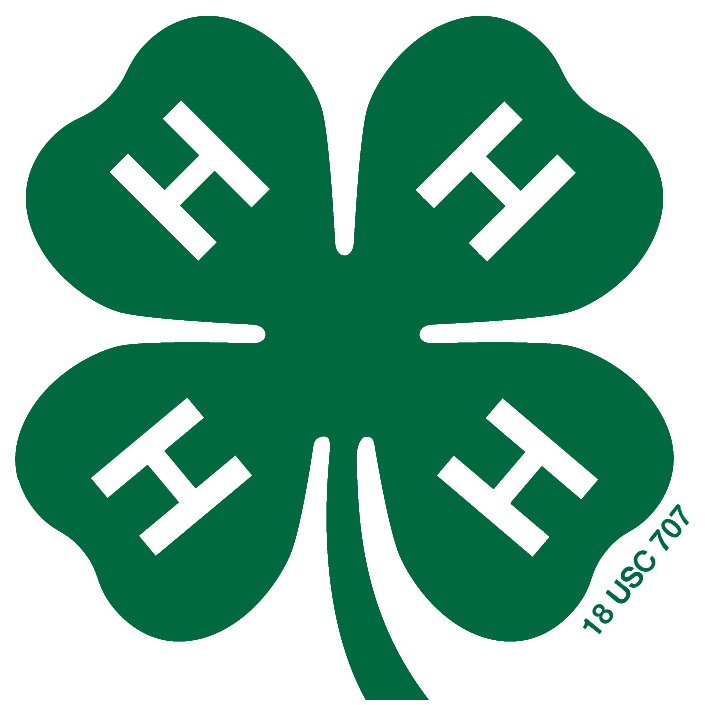 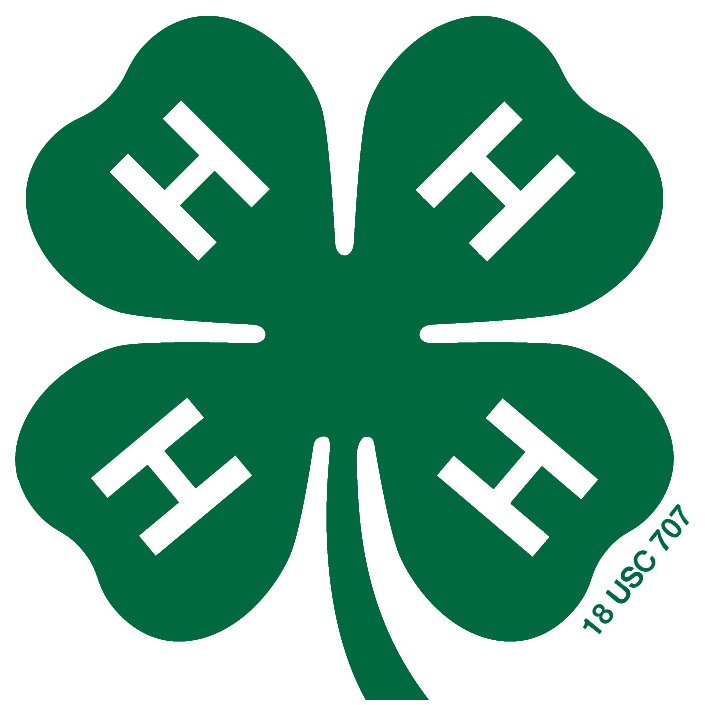   2018 National 4-H Conference Trip ApplicationTripOne to four (1-4) 4-H members to National 4-H Center, Chevy Chase, MD; April 7-12, 2018. (Be sure you can participate on these dates before you apply in case you are chosen.)EligibilityGrade 10 through final year of 4-H eligibility (at time of application due date).Must be a current 4-H member and in at least the third year of membership at the time applying.How to ApplySubmit up to 4-page Application Form plus answer supplemental question on National 4-H Conference by December 1, 2017. The selection committee may choose to select finalists to be invited to participate in a telephone interview in mid-December.   Completed applications are to be submitted electronically in PDF format through 4HOnline or delivered to the County Extension Office on an electronic storage media device (flash drive, etc.).  A number of free PDF converters are available on the internet.  The local Purdue Extension Office can also convert documents to PDF format.  The required information for each completed application is to be included in one (1) electronic file.Judging Criteria - ApplicationEssay worth 60%; answer to questions worth 40%.NotificationFinalists will be notified and a telephone interview scheduled, should the committee deem interviews necessary. Judging Criteria - InterviewQuality of the delivery of the opening speech that further explains the issues addressed in written statement.Ability to answer questions and defend points made in speech.NotificationTrip winners will be notified by January 1, 2018 and be given all pertinent information needed to plan for the April 7-12, 2018 National 4-H Conference Trip.SponsorshipA large majority of the trip is sponsored.Your expenses will be $300 deposit, non-refundable, and other incidentals during trip $80- $100.     2018 National 4-H Conference Trip ApplicationNATIONAL 4-H CONFERENCE TRIPName 							 County of 4-H Enrollment 					What is an issue currently facing your community?  Describe the circumstances around this issue and outline how 4-H can lead youth in solving this issue.   (Written essay can be no more than two pages and a minimum font size of 10 is to be used.)Due December 1, 2017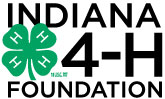 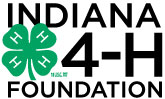 2018 NATIONAL 4-H CONFERENCEAPPLICATION FORM(Type or print this form in black)County       	Extension Area     	Year of Application     Currently participating in 4-H:   Yes      No      Years completed in 4-H       Grade in School    Name (First, Mid Initial, Last):      Home mailing address:      Home phone number:      Email address:      Date of birth (mm/dd/year):      Gender (male or female):      Parent/Guardian mailing address:      Father’s Name:      	Mother’s Name:      Parent/Guardian Phone:      Name of High School:      	Graduation Month/Year:     Name of 4-H Club:      4-H Projects (completed with # years completed):      Career plans and name of college/training after high school graduation:      STATEMENT BY 4-H MEMBERI personally have prepared this application and certify that it accurately reflects my work.  I also give permission to Purdue Extension, Indiana 4-H, and Indiana 4-H Foundation to use statements in this application for promotion purposes.*4-H Member Signature: By placing an X here _____ and typing my name here _____________________________ this will serve as my electronic signature agreeing to the above statements.    Date:_______________APPROVAL OF THIS APPLICATIONWe have reviewed this application and believe it to be correct.  As a parent/guardian I also give permission to the parties listed above to use statements in this application for promotion purposes.Signature of Parent/Guardian: By placing an X here _____ and typing my name here _____________________________ this will serve as my electronic signature agreeing to the above statements.    Date:_______________Signature of County Extension Educator: By approving this application in 4HOnline, the educator is verifying 4-H membership and approving this application for consideration by the state scholarship selection committee.NOTE: This application will not be returned.*Signature indicates implied consent that these materials will be reviewed by the selection committee and shared with the award donor. Answer the following questions utilizing the necessary space needed to tell your 4-H story, but do not exceed three (3) pages after the demographics page (1). Font size is to be no smaller than 10 point. 1.  4-H projects taken (Use the chart provided.  To create additional rows, place the cursor in the bottom row, right click the mouse, select insert, row below, or tab from the bottom row right box. ):2.  4-H communication skills such as demonstrations, public speaking, judging contests, performing arts, and other 4-H activities (Using the chart provided, list in chronological order with the first year of 4-H membership at the top.  Use L for local club, C for county, A for area, S for state and N for national level.  To create additional rows, place the cursor in the bottom row, right click the mouse, select insert, row below, or tab from the bottom row right box.):3.  4-H leadership such as offices, committee work, board member, or other leadership roles held (Using the chart provided, list in chronological order with the first year of 4-H membership at the top.  Use L for local club, C for county, A for area, S for state and N for national level.  To create additional rows, place the cursor in the bottom row, right click the mouse, select insert, row below, or tab from the bottom row right box.):4.  4-H awards, honors received and trips attended (Using the chart provided, list in chronological order with the first year of 4-H membership at the top left of the table.  Use L for local club, C for county, A for area, S for state and N for national level.  To create additional rows, place the cursor in the bottom row, right click the mouse, select insert, row below, or tab from the bottom row right box.):5.  Tell about your 4-H leadership/citizenship/community service experiences; include things that contributed to the welfare of your club or group members, other individuals, or community. (Be specific as to what you did and write in paragraph form.)6.  Describe two to three of the most important life skills you learned through 4-H that will or has affected your life. (Be specific as to what you did and write in paragraph form.)7.  How will you utilize your 4-H experiences and the life skills you described in question 6 in the future? (Be specific as to what you will do and write in paragraph form.)THREE PAGES MAXIMUM for answering Questions 1-7ProjectYearsProjectYearsProjectYearsYearParticipatedEvent or Activityand Title if applicableAward/PlacingEarned if applicableLevelEx.Demonstration – Nutritious SnacksChampion/BlueC,SYear(s)Leadership PositionRoleLevelEx.Lincoln County Junior Leaders – Food Stand Comm.Committee MemberCYear(s)Award/Honor/TripLevelYear(s)Award/Honor/TripLevelEx.4-H RoundupS